MORNING WORSHIP SERVICEOctober 19, 2014Opening Song           	“Bless That Wonderful Name” 236PrayerAnnouncementsWelcome and GreetingWorship Hymns		“Blessed Be The Name” 206		“Turn Your Eyes Upon Jesus” 320                                                  	“There Is A Name I Love to Hear” 217Medley                                       “Jesus Is The Sweetest Name I Know” 205                                                   “There’s Something About That Name” 177Offering/OffertorySpecial Music	 Message	Bro. James Roberts Invitation	                                                                          “Without Him” 300 Closing Prayer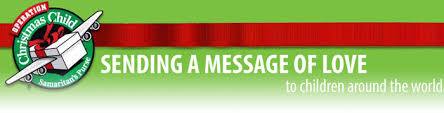 NURSERY – available for children age 0 to KindergartenTerri Edwards Hostesses for October	Ushers for OctoberTerri Edwards, Judy Broussard	Geary McManus, Terry Robinson	Joe Wilson, Mickey StanfordImmediate Need Prayer ListPray for Lonnie & Glenda McCoy as Lonnie continues to fight cancerKenneth, Marie, & Todd Brown are still in need of prayersPray for the Beauchamp FamilyPray for our Nation’s leaders as they make life changing decisionsPray for those among us with unspoken prayer requestsPray for the person sitting close to you